EXAM REQUISITION		 X-RAY        	 CT        	MRI        	 US       	NUCLEAR MEDICINE		 PET        		 PET/CT	 DEXA	 MRA 	MAMMOGRAPHY		     ORGAN SYSTEM(S) TO BE EXAMINED ___________________________________Patient Name: ______________________  Date of Birth: ______________Patient Phone: (Day) ________________ (Evening) __________________Physician: _________________________ Phone: ___________________Physician Signature: ___________________________________________IV Contrast may be used at the discretion of the radiologist: YES    NOClinical Information/Diagnosis: ___________________________________BUN: _____________  Creatine: _____________  Date: ______________Are you aware if the patient has M. Tuberculosis?  YES    NODoes the patient have a pacemaker?  YES    NOAppointment Date and Time: ____________________________________Patient Instructions:Patient should arrive ______ minutes prior to appointment time.  CT or MRI patients will be contacted by staff prior to exam for additional questions. If not contacted by 3:00 pm one day prior to CT or MRI exam, please call XXX-XXX-XXXX. Detailed information about your exam is provided by_____________________________.   Thank you.Women of childbearing ages (12-55 years) SHOULD be screened for the possibility of PREGNANCY before scheduling diagnostic, CT, and/or MRI procedures.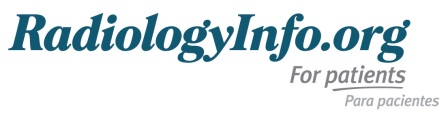                Payment is required at the time of service unless other arrangements have been made.